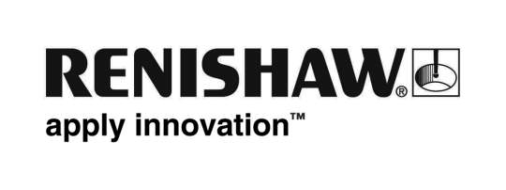 OPTiMUM™ ダイヤモンドコートスタイラスを EMO Hannover 2019 にて発表精密工学/製造技術の世界的企業であるレニショーは、ドイツの EMO Hannover 2019（9 月 16 日～21 日）において、新開発の OPTiMUM™ ダイヤモンドコートスタイラスを披露します。OPTiMUM ダイヤモンドコートスタイラスは、摩耗耐性の高いスタイラスを必要とする測定用に開発されています。スタイラス球にはダイヤモンドでコーティングが施されているため、真円度の劣化を防ぎます。また、研磨性の材質や軟質合金のスキャニング時に凝着が起きず、高い耐摩耗性を発揮します。長寿命、再キャリブレーション回数の低減、検査によるダウンタイムの低減といったメリットにつながります。個別用途に合うよう、OPTiMUM ダイヤモンドコートスタイラスは、さまざまなねじサイズ、軸の材質、球径（1.5mm～8mm）で製作可能です。市場でも有数の品揃えと優れた価格で、スキャニング測定の高性能や高速性への高まるニーズに応えます。当社の Director であり、Styli and Fixturing Products Division の General Manager でもある Kevin Gani は次のように説明しています。「測定に付随する課題の大半では、スタイラスの選択が重要です。使用するスタイラスが、ワークの形状へのアクセス、測定回数、そしてプローブの性能すべてに影響するのです。測定用スタイラスの製造に 40 年以上の経験を有する当社は、世界中の顧客間で高まるニーズに応えるために、OPTiMUM ダイヤモンドコードスタイラスのリリースに踏み切りました。充実したラインナップに加え、各測定要件に合わせた特注品の製作も当社設計チームが対応可能です」OPTiMUM ダイヤモンドコートスタイラスについては、EMO 2019 のレニショースタンドまでお越しください。または、www.renishaw.jp/styli をご覧ください。以上